Draga djeco i roditelji!Na linku ispod teksta poslušajte priču. U crtančicu nacrtajte pužića.PUŽIĆ SLIKARObojite dugu. Sa strane imate sličicu sa rasporedom duginih boja.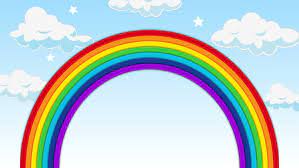 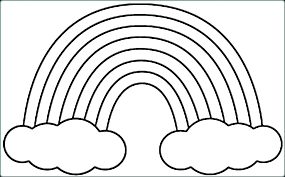 